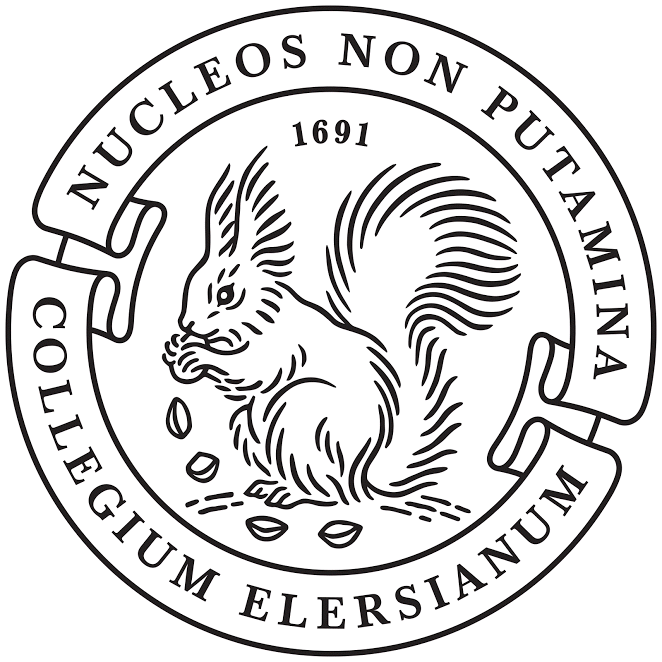 Ansøgningsskema til Elers' KollegiumAnsøgning kan kun ske efter opslag. Vi modtager ikke uopfordrede ansøgninger.Ansøgning foregår skriftligt til kollegiet.Husk endvidere at vedhæfte1. Dokumentation for uddannelsesforløb, herunder uddannelsessted(er) og opnåede resultater. 2. Motiveret ansøgning på maks. en A4-side.3. Evt. dokumentation for relation til Jørgen Elers' eller hans hustrus familie.Ansøgere, der påberåber sig slægtskab med Jørgen Elers eller hans hustru Anna Margrethe Wandall, skal fremsende et stamtræ, hvoraf det fremgår, at de nedstammer fra søskende til Jørgen Elers eller Anna Margrethe Wandall, eller fra søskende til disses forældre.Ansøgning inkl. relevante bilag sendes til: ic@elers.dkPersonlige oplysningerPersonlige oplysningerFulde navnAdressePostnr. og byE-mailTelefonnummerNuværende studium og dato for påbegyndelseForventet afslutning på studierTitel på plads, der søges(Eks. Ph.d/allefagsplads eller Historie/jura/økonomi/statskundskab osv.)Er du slægtsberettiget?
Dokumentation skal vedlæggesUndertegnede bekræfter rigtigheden af de afgivne oplysninger, og bekræfter endvidere at være dansk statsborgerDato og underskrift